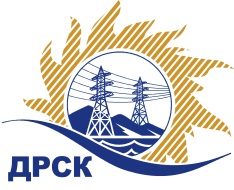 Акционерное Общество«Дальневосточная распределительная сетевая  компания»ПРОТОКОЛ № 614/УКС-И по итогам проведения открытого электронного запроса цен на право заключения договора на выполнение работ:  «Выполнение мероприятий по оформлению земельных участков под объекты технологического присоединения (инженерные изыскания, кадастровые работы) для нужд филиала «ХЭС» на территории СП ЦЭС (СП СЭС)» (закупка 219 раздела 2.1.1. ГКПЗ 2017 г.)   ЕИС № 31705490354 Форма голосования членов Закупочной комиссии: очно-заочная.ПРИСУТСТВОВАЛИ: члены постоянно действующей Закупочной комиссии ОАО «ДРСК»  1-го уровня.ВОПРОСЫ, ВЫНОСИМЫЕ НА РАССМОТРЕНИЕ ЗАКУПОЧНОЙ КОМИССИИ: Отказ от проведения запроса цен.РЕШИЛИ:По вопросу № 1  Отказаться от проведения запроса цен в связи с изменением Технического задания на основании письма филиала «ХЭС» от 14.09.2017 № 04-01-18/1241, п.19 Документации о закупке  и п. 6.7.2. Положения о закупке продукции для нужд АО «ДРСК».Секретарь Закупочной комиссии 1 уровня  		                                                         Т. В. ЧелышеваЧуясова Е.Г.(416-2) 397-268г.  Благовещенск«18» сентября 2017